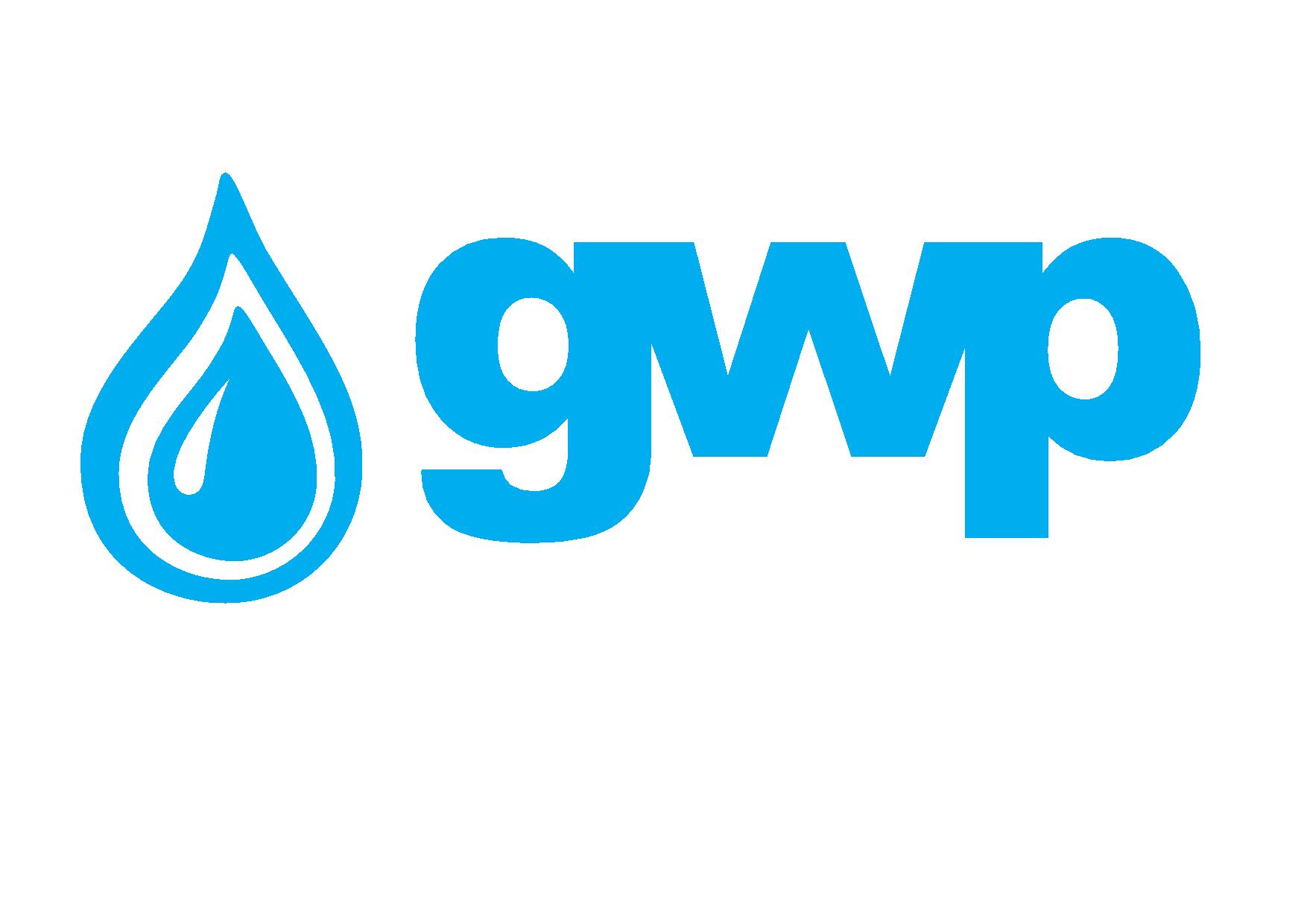 ტრანსფორმატორების  ტესტირების და რემონტის  შესყიდვისელექტრონული ტენდერის დოკუმენტაცია1.1 შესყიდვის ობიექტის დასახელებაშპს „ჯორჯიან უოთერ ენდ ფაუერი“ (GWP) აცხადებს ელექტრონულ ტენდერს ტრანსფორმატორების ტესტირებაზე და რემონტზე.1.2 მომსახურების/სამუშაოს აღწერა (ტექნიკური დავალება), შესყიდვის ობიექტის რაოდენობა/მოცულობატრანსფორმატორების ტესტირების და რემონტის შესყიდვა დანართი N2-ში მოცემული ტექნიკური მოთხოვნების შესაბამისად.განსაკუთრებული მოთხოვნები:-ტენდერში მონაწილე კომპანიის უნდა გააჩნდეს შესაბამისი აკრედიტაციის სერთიფიკატი, ტრანსფორმატორების ტესტირების განხორიცელების შესაძლებლობაზე;-დამატებითი მოთხოვნის გათვალისწინებით, დამკვეთის წარმომადგენელი უფლებამოსილია დაესწროს ტრანსფორმატორის რემონტის პროცესს. თუ ტრნასფორმატორის რემონტის (გახსნის) პროცესში გამოვლინდა რაიმე სახის მძიმე დაზიანება, კომპანიის თანამშრომლის მითითების შემდგომ კონტრაქტორმა უნდა შეწყვიტოს მუშაობა და შესაბამისად კონტრაქტორს უნდა აუნაზღაურდეს მხოლოდ ფაქტობრივად შესრულებული სამუშაოს ღირებულება.-ამასთან,გარკვეული სარემონტო სამუშაოების შესრულება შესაძლებელია საჭირო გახდეს ღამის საათებში/არასამუშაო დროს.- ტრანსფორმატორების საერთო რაოდენობა და ტიპები წარმოდგენილია დანართში №31.3 განფასება პრეტენდენტმა უნდა წარმოადგინოს განფასება დანართი N1-ში მოცემული ფასებით ცხრილის შესაბამისად.1.4 მომსახურების/სამუშაოს შესრულების(ხელშეკრულების) ვადახელშეკრულება ძალაში იქნება გაფორმებიდან 12 კალენდარული თვის განმავლობაში. მომსახურების დაგეგმვა განხორციელდება შემსყიდველის მოთხოვნის შესაბამისად.შესასრულებელი მომსახურების გეგმა-გრაფიკი წარმოდგენილი უნდა იქნას განფასებასთან ერთად. კონკრეტული ვადების დადგენა განხორციელდება დამკვეთისა და შემსრულებელს შორის დამატებითი შეთანხმების საფუძველზე.1.5 სამუშაოს შესრულების ფორმა და ადგილიშემსყიდველის მოთხოვნის შესაბამისად. გასარემონტებელი ტრანსფორმატორების დემონტაჟს, ტრანსპორტირებას შემსრულებლის ლოკაციაზე, ტრანსპორტირებას დამკვეთის ლოკაციაზე და შემდეგ მონტაჟს უზრუნველყოფს შემსრულებელი (საჭიროების შემთხვევაში).1.6 მოთხოვნა პრეტენდენტის გამოცდილების შესახებპრეტენდენტს უნდა გააჩნდეს შესყიდვის ობიექტით განსაზღვრული ანალოგიური მომსახურების გაწევის გამოცდილება, რაზედაც უნდა წარმოადგინოს შესაბამისი დამადასტურებელი დოკუმენტები:ხელშეკრულებ(ებ)ა და ამავე ხელშეკრულებ(ებ)ის მიღება-ჩაბარების დამადასტურებელი დოკუმენტ(ებ)ი ან/და აღნიშნული დოკუმენტაციის შესახებ მითითება სახელმწიფო შესყიდვების სააგენტოს ერთიანი ელექტრონული სისტემის შესაბამის შესყიდვის ნომრებზე (მაგ: NAT/CMR/SPA და ა.შ).1.8 ანგარიშსწორების პირობებიანგარიშსწორება მოხდება კონსიგნაციის წესით, ყოველთვიურად უნაღდო ანგარიშსწორებით მიღება-ჩაბარების აქტის გაფორმებიდან  და მომსახურების ინვოისის წარმოდგენიდან 15 (თხუთმეტი) კალენდარული დღის განმავლობაში1.9 პრეტენდენტის მიერ ელექტრონულ ტენდერში ასატვირთი/წარმოსადგენი მონაცემები:1.ფასების ცხრილი განსაკუთრებული მოთხოვნების გათვალისწინებით (პუნქტი 1.2 და 1.3);2. გამოცდილების დამადასტურებელი დოკუმენტები 1.6 პუნქტის შესაბამისად;3. აკრედიტაციის ერთიანი ეროვნული ცენტრის მიერ გაცემული სერთიფიკატი ტრანსფორმატორების ტესტირების განხორიცელების შესაძლებლობაზე, რომლის მოქმედების ვადაც უნდა იყოს არანაკლებ ერთი წელი. 4. თანხმობა წინამდებარე სატენდერო პირობებზე, რის დასტურადაც წარმოდგენილ უნდა იქნას ხელმოწერილი სატენდერო განაცხადი5. ამონაწერი მეწარმეთა და არასამეწარმეო (არაკომერციული) იურიდიული პირების რეესტრიდან, რომელიც გაცემული უნდა იყოს წინამდებარე ელექტრონული ტენდერის გამოცხადების თარიღის შემდეგ;შენიშვნა:
1) ელექტრონულ ტენდერში ატვირთული პრეტენდენტის მიერ შექმნილი ყველა დოკუმენტი ან/და ინფორმაცია ხელმოწერილი უნდა იყოს უფლებამოსილი პირის მიერ (საჭიროების შემთხვევაში ატვირთული უნდა იქნეს მინდობილობა);
2) პრეტენდენტის მიერ შექმნილი ყველა დოკუმენტი ან/და ინფორმაცია სასურველია დადასტურებულ იქნას უფლებამოსილი პირის ელექტრონული ხელმოწერით ან კომპანიის ელექტრონული შტამპით.1.10 ხელშეკრულების გაფორმება1) გამარჯვებულ კომპანიასა და შპს „ჯორჯიან უოთერ ენდ ფაუერს“ (GWP),  შორის გაფორმდება მომსახურების შესყიდვის ხელშეკრულებებები ინდივიდუალურად, წინამდებარე საკონკურსო დოკუმენტაციით განსაზღვრული პირობების შესაბამისად.2) შემსყიდველი უფლებას იტოვებს გააფორმოს ხელშეკრულება ერთ ან რამოდენიმე კომპანიასთან.სხვა მოთხოვნა1.11.1 წინადადების წარდგენის მომენტისთვის პრეტენდენტი არ უნდა იყოს: გაკოტრების პროცესში;ლიკვიდაციის პროცესში;საქმიანობის დროებით შეჩერების მდგომარეობაში.ფასების წარმოდგენა დასაშვებია მხოლოდ საქართველოს ეროვნულ ვალუტაში (ლარი). ფასები უნდა მოიცავდეს ამ ტენდერით გათვალისწინებულ ყველა ხარჯსა და კანონით გათვალისწინებულ გადასახადებს.პრეტენდენტის მიერ წარმოდგენილი წინადადება ძალაში უნდა იყოს წინადადებების მიღების თარიღიდან 30 (ოცდაათი) კალენდარული დღის განმავლობაში.შემსყიდველი უფლებას იტოვებს თვითონ განსაზღვროს ტენდერის დასრულების ვადა, შეცვალოს ტენდერის პირობები, რასაც დროულად აცნობებს ტენდერის მონაწილეებს, ან შეწყვიტოს ტენდერი მისი მიმდინარეობის ნებმისმიერ ეტაპზე.შემსყიდველი გამარჯვებულ მიმწოდებელს გამოავლენს სატენდერო კომისიაზე და გადაწყვეტილებას აცნობებს ყველა მონაწილე კომპანიას. შემსყიდველი არ არის ვალდებული მონაწილე კომპანიას მისცეს სიტყვიერი ან წერილობით ახსნა-განმარტება კონსკურსთან დაკავშირებულ ნებისმიერ გადაწყვეტილებაზე.შემსყიდველი იტოვებს უფლებას გადაამოწმოს პრეტენდენტებისგან მიღებული ნებისმიერი სახის ინფორმაცია, ასევე მოიძიოს ინფორმაცია პრეტენდენტი კომპანიის ან მისი საქმიანობის შესახებ. იმ შემთხვევაში, თუ დადასტურდება, რომ პრეტენდენტის მხრიდან მოწოდებული ინფორმაცია არ შეესაბამება სინამდვილეს ან გაყალბებულია, პრეტენდენტი იქნება დისკვალიფიცირებული.გთხოვთ გაითვალისწინოთ, რომ შემსყიდველი არ მიიღებს არავითარ ზეპირ შეკითხვას დამატებითი ინფორმაციის მისაღებად. გამონაკლისის სახით მიიღება შეკითხვები ტელეფონით.შენიშვნა: ნებისმიერი სხვა ინფორმაცია, მოპოვებული სხვა გზით არ იქნება ოფიციალური და არ წარმოშობს არავითარ ვალდებულებას შემსყიდველის მხრიდან. ინფორმაცია ელექტრონულ ტენდერში მონაწილეთათვის1.15.1  ნებისმიერი შეკითხვა ტენდერის მიმდინარეობის პროცესში უნდა იყოს წერილობითი და გამოყენებულ უნდა იქნას tenders.ge-ს პორტალის ონლაინ კითხვა-პასუხის რეჟიმი;1.15.2 ელექტრონულ ტენდერში მონაწილეობის მისაღებად კომპანია უნდა იყოს რეგისტრირებული ვებ-გვერდზე www.tenders.ge1.15.3 tenders.ge-ზე ელექტრონული ტენდერში მონაწილეობის ინსტრუქცია იხილეთ დანართი N4-ში.გავეცანი /მონაწილე კომპანიის უფლებამოსილი პირის ხელმოწერა/საკონტაქტო ინფორმაცია:შესყიდვების წარმომადგენელი:ტექნიკური დეპარტამენტის წარმომადგენლები:ბ-ნ გია ჩხარტიშვილი - 599 105 561ბ-ნ ირაკლი დოხნაძე - 551 701 370